فرم معرفی نامهبدین وسیله آقا / خانم............... دانشکده............. رشته........................ به شماره دانشجویی................... جهت برگزاری کارگاه با عنوان........................................... برای  بررسی  در شورای مرکزی شهاب معرفی می‌گردد.نماینده شهاب دانشکده.........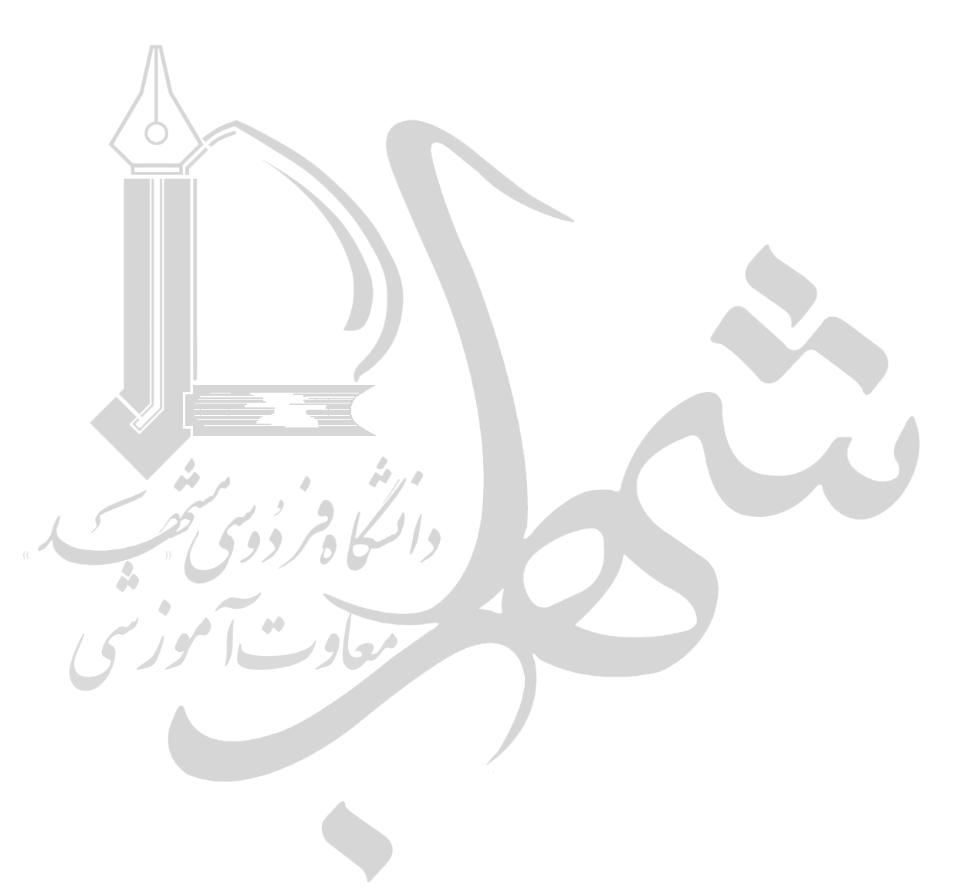 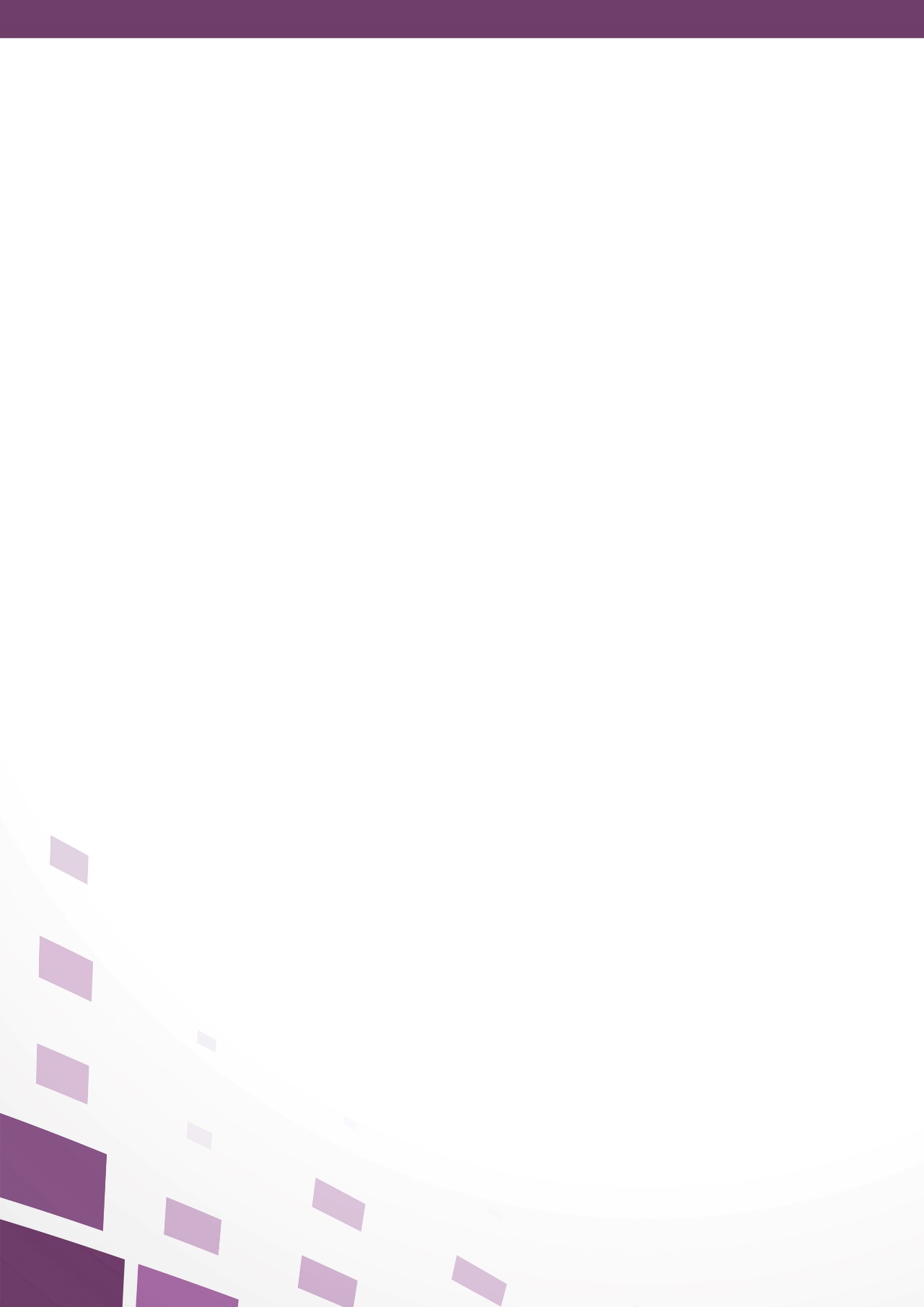 